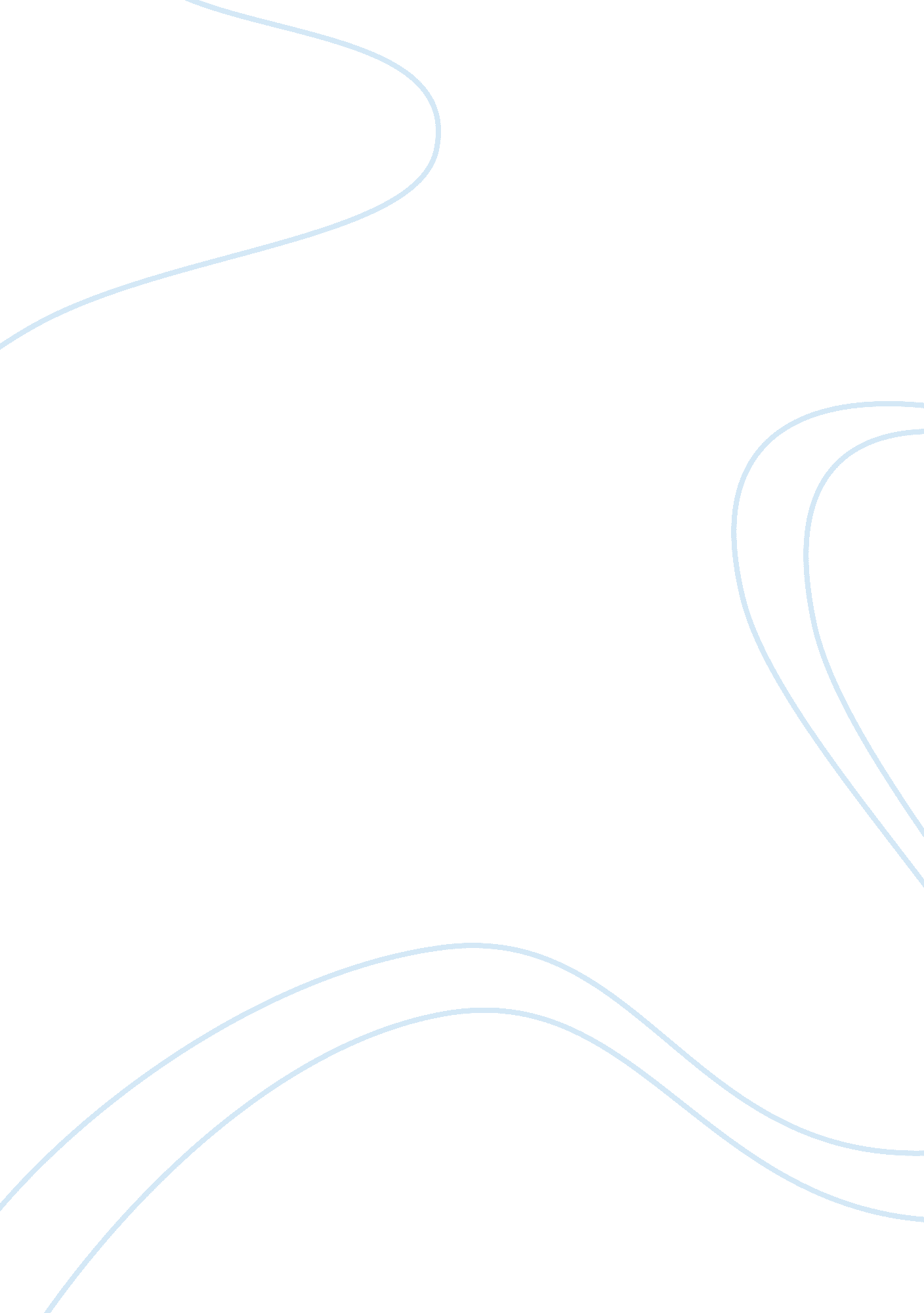 International relationScience, Social Science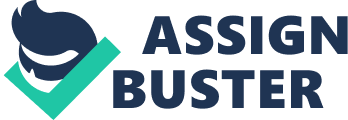 POLITICAL SCIENCE Globalization involves the interconnection and interdependent of economy and culture of all countries internationally, and able become able to exert influence upon other nations. However, globalization has some effects on the state and the citizens involved. Globalization in social science according to (Keohane & Nye Web), asserts that it all converge on the concept that all human activities across all regions of the world are highly linked together as a result of the technological and social changes. Globalism according to the professors is the state of the world consisting of the network of independence that results from the constant flow of services, people, goods, culture, and ideas internationally. 
According to Keohane and Nye, globalization can lead to corporation among the separate individuals or organizations that are not in harmony with each other. The two professors in their discussion agreed that the significance role of globalization involves bringing together departed groups through the process of negotiation known as policy coordination. The agreement tries to bring peace and harmony to individuals within and internationally. 
The task of complex interdependence brought some complications. Keohane and Nye came up with a publication that had an in-depth understanding of the impacts of studying the international relations. The two authors try to explain the significant of an individual to study international relations (Keohane & Nye Web). According to them, the study of international relation has a great impact on discipline by conceptualizing issues that rises from international interdependence and isolating some set of variables that allows an individual to expand the knowledge about politics. 
The study of the economic globalism provides knowledge to the citizens that rise of conflict between communities and nations results in economic linkage, military and environmental dangers to the citizens. The rise of prices of products may result. Keohane and Nye try to warn people about some possible dangers of interdependence since it all involve actions. 
Works Cited 
Keohane Robert O. & Joseph S. Nye. “ Power and Interdependence in the Information Age.” Foreign Affairs Essay. September. 1998. Web. 30 April 2015. 